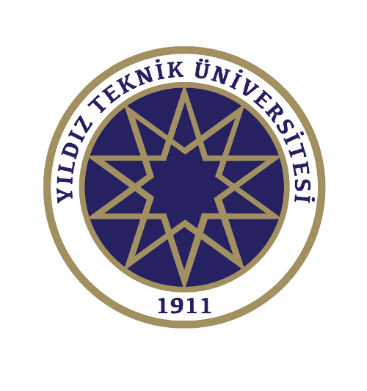 T.C. YILDIZ TEKNİK ÜNİVERSİTESİKİMYA METALURJİ FAKÜLTESİMATEMATİK MÜHENDİSLİĞİ BÖLÜMÜSORUN ÇÖZÜM TEKNİKLERİ STAJI							T.C.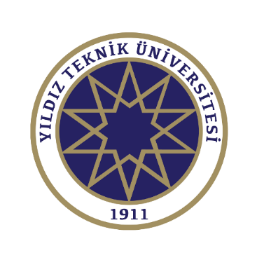 					YILDIZ TEKNİK ÜNİVERSİTESİ						STAJ DEFTERİSTAJ TÜRÜ		:		            ADI VE SOYADI	: ÖĞRENCİ NO              : İçerik                                                                                                     Sayfa1.Giriş………………………...………………………………………………………….…….....3	2.Kurum Tanıtımı………………..………..………………………………………............43.Birim Tanırımı…………….……………………….…………………………………........54.Haftalık Çalışma Çizelgesi………………….…………....…………………...…......65.Günlük Çalışma Raporları…………………………………….…………………….....86.Proje: “Projenin Adı”…………………………….……………………………………....9	6.1 Projenin Tanıtımı………….…………………………………..……………...9	6.2 Proje Sürecinin Planlanması…...……….………………….………….10	6.3 Projenin Detaylandırılması………………………………..…………....11           6.4 Projenin Ekran Çıktıları………………………………………….………...12	6.5 Projenin Değerlendirilmesi…….…………...………………….……….137.Stajın Değerlendirilmesi…...………………………………………………………....148.Kaynaklar.….……...………………………………………………………………….……..15Kurumun AdıDepartmanÇalışma SüresiÇalışma Süresiİş GünüKurumun AdıDepartmanTarihindenTarihineİş GünüD E Ğ E R L E N D İ R M E            İşyerine uyum                     Çalışkanlık                     Yetenek             Değerlendirmeyi yapan işyeri sorumlusu (amiri) öğrencinin pratik çalışmasonucunu aşağıdaki ölçütlere göre değerlendirir.Staj defteri içeriği incelenmiş ve uygun görülmüştür.                                                                     …../…../….….                                                           Yetkili Amir                                                                            (İmza ve Kurum Kaşesi)BÖLÜM1.GİRİŞ1.GİRİŞ1.GİRİŞ1.GİRİŞSAYFA3Bu bölümde, yapılan staj hakkında genel ve kısa bir bilgi verilmeli, staj raporunun diğer kısımlarında neler anlatıldığı özetlenmelidir. Raporda hangi bölümünde ne anlatıldığına, bu bölümde kısaca yer verilmelidir.Bu bölümde, yapılan staj hakkında genel ve kısa bir bilgi verilmeli, staj raporunun diğer kısımlarında neler anlatıldığı özetlenmelidir. Raporda hangi bölümünde ne anlatıldığına, bu bölümde kısaca yer verilmelidir.Bu bölümde, yapılan staj hakkında genel ve kısa bir bilgi verilmeli, staj raporunun diğer kısımlarında neler anlatıldığı özetlenmelidir. Raporda hangi bölümünde ne anlatıldığına, bu bölümde kısaca yer verilmelidir.Bu bölümde, yapılan staj hakkında genel ve kısa bir bilgi verilmeli, staj raporunun diğer kısımlarında neler anlatıldığı özetlenmelidir. Raporda hangi bölümünde ne anlatıldığına, bu bölümde kısaca yer verilmelidir.Bu bölümde, yapılan staj hakkında genel ve kısa bir bilgi verilmeli, staj raporunun diğer kısımlarında neler anlatıldığı özetlenmelidir. Raporda hangi bölümünde ne anlatıldığına, bu bölümde kısaca yer verilmelidir.Bu bölümde, yapılan staj hakkında genel ve kısa bir bilgi verilmeli, staj raporunun diğer kısımlarında neler anlatıldığı özetlenmelidir. Raporda hangi bölümünde ne anlatıldığına, bu bölümde kısaca yer verilmelidir.Bu bölümde, yapılan staj hakkında genel ve kısa bir bilgi verilmeli, staj raporunun diğer kısımlarında neler anlatıldığı özetlenmelidir. Raporda hangi bölümünde ne anlatıldığına, bu bölümde kısaca yer verilmelidir.STAJYETKİLİSİÜnvanAd ve SoyadFirma KaşesiYetkili İmzaBÖLÜMBÖLÜM2.KURUM TANITIMI2.KURUM TANITIMI2.KURUM TANITIMI2.KURUM TANITIMISAYFA4Staj yapılan işletmenin temel çalışma sahası, organizasyon yapısı, üretimi ve ürünleri hakkında bilgiler verilmelidir. Kurum tanıtılırken web sayfasındaki bilgileri olduğu gibi kopyalayıp yapıştırmak yerine, öğrenci kendi yorumlarını da yapmalıdır.Bu bölümde firmanın Organizasyon Şeması diyagram halinde yer almalıdır. Organizasyon şeması, staj yapılan firmanın departmanlarını, alt departman ve birimlerini açık bir şekilde diyagram olarak gösteren bir şemadır.  Firma bu bilgiyi paylaşmak istemez ise gerekçesi ile birlikte paylaşılamayacağını bildiren imzalı ve kaşeli bir yazı alınıp deftere eklenmesi yeterlidir.Örnek organizasyon şeması aşağıda verilmiştir.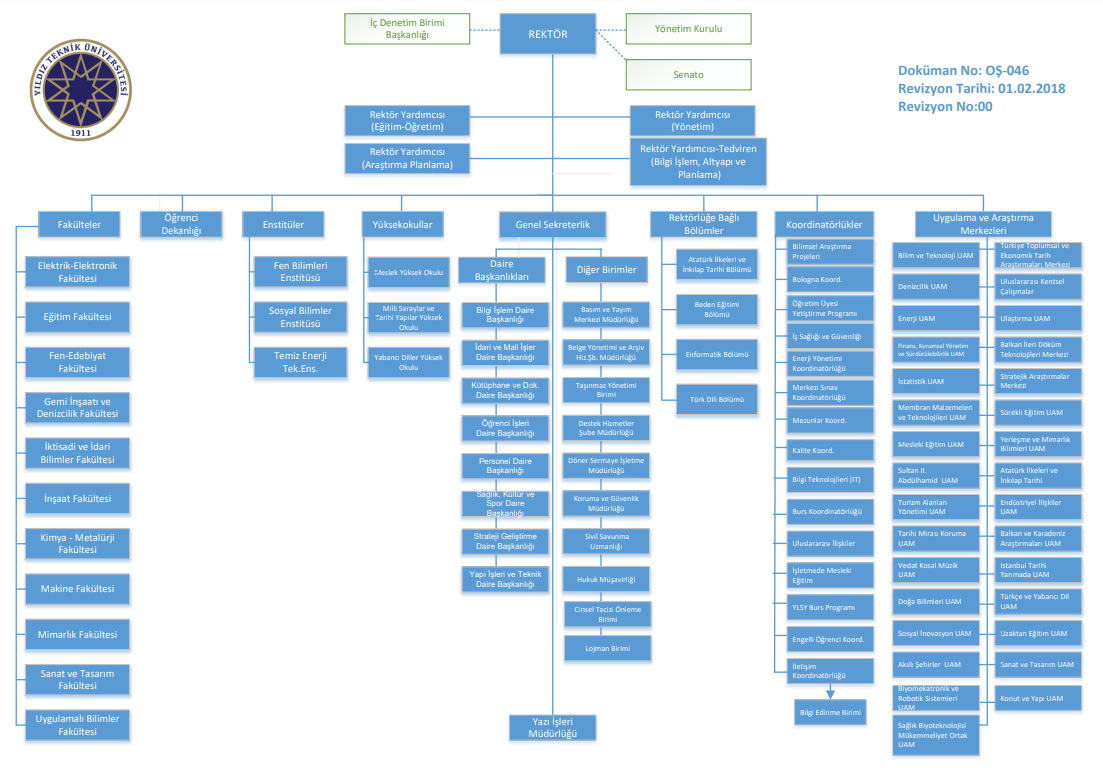 Staj yapılan işletmenin temel çalışma sahası, organizasyon yapısı, üretimi ve ürünleri hakkında bilgiler verilmelidir. Kurum tanıtılırken web sayfasındaki bilgileri olduğu gibi kopyalayıp yapıştırmak yerine, öğrenci kendi yorumlarını da yapmalıdır.Bu bölümde firmanın Organizasyon Şeması diyagram halinde yer almalıdır. Organizasyon şeması, staj yapılan firmanın departmanlarını, alt departman ve birimlerini açık bir şekilde diyagram olarak gösteren bir şemadır.  Firma bu bilgiyi paylaşmak istemez ise gerekçesi ile birlikte paylaşılamayacağını bildiren imzalı ve kaşeli bir yazı alınıp deftere eklenmesi yeterlidir.Örnek organizasyon şeması aşağıda verilmiştir.Staj yapılan işletmenin temel çalışma sahası, organizasyon yapısı, üretimi ve ürünleri hakkında bilgiler verilmelidir. Kurum tanıtılırken web sayfasındaki bilgileri olduğu gibi kopyalayıp yapıştırmak yerine, öğrenci kendi yorumlarını da yapmalıdır.Bu bölümde firmanın Organizasyon Şeması diyagram halinde yer almalıdır. Organizasyon şeması, staj yapılan firmanın departmanlarını, alt departman ve birimlerini açık bir şekilde diyagram olarak gösteren bir şemadır.  Firma bu bilgiyi paylaşmak istemez ise gerekçesi ile birlikte paylaşılamayacağını bildiren imzalı ve kaşeli bir yazı alınıp deftere eklenmesi yeterlidir.Örnek organizasyon şeması aşağıda verilmiştir.Staj yapılan işletmenin temel çalışma sahası, organizasyon yapısı, üretimi ve ürünleri hakkında bilgiler verilmelidir. Kurum tanıtılırken web sayfasındaki bilgileri olduğu gibi kopyalayıp yapıştırmak yerine, öğrenci kendi yorumlarını da yapmalıdır.Bu bölümde firmanın Organizasyon Şeması diyagram halinde yer almalıdır. Organizasyon şeması, staj yapılan firmanın departmanlarını, alt departman ve birimlerini açık bir şekilde diyagram olarak gösteren bir şemadır.  Firma bu bilgiyi paylaşmak istemez ise gerekçesi ile birlikte paylaşılamayacağını bildiren imzalı ve kaşeli bir yazı alınıp deftere eklenmesi yeterlidir.Örnek organizasyon şeması aşağıda verilmiştir.Staj yapılan işletmenin temel çalışma sahası, organizasyon yapısı, üretimi ve ürünleri hakkında bilgiler verilmelidir. Kurum tanıtılırken web sayfasındaki bilgileri olduğu gibi kopyalayıp yapıştırmak yerine, öğrenci kendi yorumlarını da yapmalıdır.Bu bölümde firmanın Organizasyon Şeması diyagram halinde yer almalıdır. Organizasyon şeması, staj yapılan firmanın departmanlarını, alt departman ve birimlerini açık bir şekilde diyagram olarak gösteren bir şemadır.  Firma bu bilgiyi paylaşmak istemez ise gerekçesi ile birlikte paylaşılamayacağını bildiren imzalı ve kaşeli bir yazı alınıp deftere eklenmesi yeterlidir.Örnek organizasyon şeması aşağıda verilmiştir.Staj yapılan işletmenin temel çalışma sahası, organizasyon yapısı, üretimi ve ürünleri hakkında bilgiler verilmelidir. Kurum tanıtılırken web sayfasındaki bilgileri olduğu gibi kopyalayıp yapıştırmak yerine, öğrenci kendi yorumlarını da yapmalıdır.Bu bölümde firmanın Organizasyon Şeması diyagram halinde yer almalıdır. Organizasyon şeması, staj yapılan firmanın departmanlarını, alt departman ve birimlerini açık bir şekilde diyagram olarak gösteren bir şemadır.  Firma bu bilgiyi paylaşmak istemez ise gerekçesi ile birlikte paylaşılamayacağını bildiren imzalı ve kaşeli bir yazı alınıp deftere eklenmesi yeterlidir.Örnek organizasyon şeması aşağıda verilmiştir.Staj yapılan işletmenin temel çalışma sahası, organizasyon yapısı, üretimi ve ürünleri hakkında bilgiler verilmelidir. Kurum tanıtılırken web sayfasındaki bilgileri olduğu gibi kopyalayıp yapıştırmak yerine, öğrenci kendi yorumlarını da yapmalıdır.Bu bölümde firmanın Organizasyon Şeması diyagram halinde yer almalıdır. Organizasyon şeması, staj yapılan firmanın departmanlarını, alt departman ve birimlerini açık bir şekilde diyagram olarak gösteren bir şemadır.  Firma bu bilgiyi paylaşmak istemez ise gerekçesi ile birlikte paylaşılamayacağını bildiren imzalı ve kaşeli bir yazı alınıp deftere eklenmesi yeterlidir.Örnek organizasyon şeması aşağıda verilmiştir.Staj yapılan işletmenin temel çalışma sahası, organizasyon yapısı, üretimi ve ürünleri hakkında bilgiler verilmelidir. Kurum tanıtılırken web sayfasındaki bilgileri olduğu gibi kopyalayıp yapıştırmak yerine, öğrenci kendi yorumlarını da yapmalıdır.Bu bölümde firmanın Organizasyon Şeması diyagram halinde yer almalıdır. Organizasyon şeması, staj yapılan firmanın departmanlarını, alt departman ve birimlerini açık bir şekilde diyagram olarak gösteren bir şemadır.  Firma bu bilgiyi paylaşmak istemez ise gerekçesi ile birlikte paylaşılamayacağını bildiren imzalı ve kaşeli bir yazı alınıp deftere eklenmesi yeterlidir.Örnek organizasyon şeması aşağıda verilmiştir.STAJYETKİLİSİÜnvanAd ve SoyadÜnvanAd ve SoyadFirma KaşesiYetkili İmzaBÖLÜM3.BİRİM TANITIMI3.BİRİM TANITIMI3.BİRİM TANITIMI3.BİRİM TANITIMISAYFA5Staj yapılan birimin varsa özel donanım ve/veya yazılımları hakkında bilgiler verilmeli, birimde gerçekleştirilen uygulamalardan bahsedilmelidir. Birimin organizasyon yapısı da tanıtılmalıdır. Organizasyon yapısında yer alan kişilerin görev tanımları da verilmelidir. Bu bilgiler mevcut bir dokümandan hazır olarak alınmamalı, yetkili kişi/kişiler sorgulanarak/gözlemlenerek elde edilmelidir. Görev tanımları verilirken gerekirse çalışanlardan da bizzat bilgi alınması faydalı olacaktır.Bu bölümde İş Akış Diyagramları yer almalıdır. Firma bu bilgiyi paylaşmak istemez ise gerekçesi ile birlikte paylaşılamayacağını bildiren imzalı ve kaşeli bir yazı alınıp deftere eklenmesi yeterlidir.Örnek iş akış diyagramı aşağıda verilmiştir.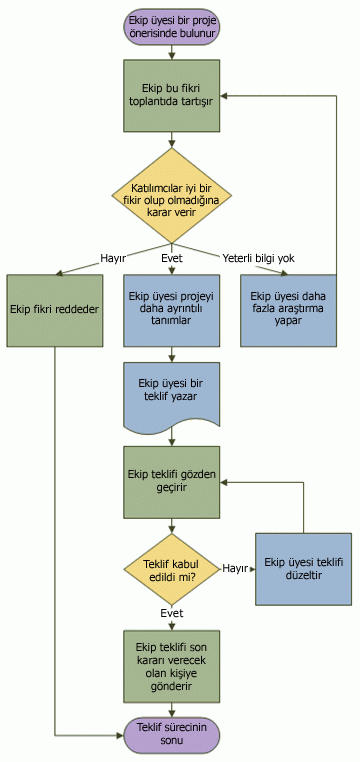 Staj yapılan birimin varsa özel donanım ve/veya yazılımları hakkında bilgiler verilmeli, birimde gerçekleştirilen uygulamalardan bahsedilmelidir. Birimin organizasyon yapısı da tanıtılmalıdır. Organizasyon yapısında yer alan kişilerin görev tanımları da verilmelidir. Bu bilgiler mevcut bir dokümandan hazır olarak alınmamalı, yetkili kişi/kişiler sorgulanarak/gözlemlenerek elde edilmelidir. Görev tanımları verilirken gerekirse çalışanlardan da bizzat bilgi alınması faydalı olacaktır.Bu bölümde İş Akış Diyagramları yer almalıdır. Firma bu bilgiyi paylaşmak istemez ise gerekçesi ile birlikte paylaşılamayacağını bildiren imzalı ve kaşeli bir yazı alınıp deftere eklenmesi yeterlidir.Örnek iş akış diyagramı aşağıda verilmiştir.Staj yapılan birimin varsa özel donanım ve/veya yazılımları hakkında bilgiler verilmeli, birimde gerçekleştirilen uygulamalardan bahsedilmelidir. Birimin organizasyon yapısı da tanıtılmalıdır. Organizasyon yapısında yer alan kişilerin görev tanımları da verilmelidir. Bu bilgiler mevcut bir dokümandan hazır olarak alınmamalı, yetkili kişi/kişiler sorgulanarak/gözlemlenerek elde edilmelidir. Görev tanımları verilirken gerekirse çalışanlardan da bizzat bilgi alınması faydalı olacaktır.Bu bölümde İş Akış Diyagramları yer almalıdır. Firma bu bilgiyi paylaşmak istemez ise gerekçesi ile birlikte paylaşılamayacağını bildiren imzalı ve kaşeli bir yazı alınıp deftere eklenmesi yeterlidir.Örnek iş akış diyagramı aşağıda verilmiştir.Staj yapılan birimin varsa özel donanım ve/veya yazılımları hakkında bilgiler verilmeli, birimde gerçekleştirilen uygulamalardan bahsedilmelidir. Birimin organizasyon yapısı da tanıtılmalıdır. Organizasyon yapısında yer alan kişilerin görev tanımları da verilmelidir. Bu bilgiler mevcut bir dokümandan hazır olarak alınmamalı, yetkili kişi/kişiler sorgulanarak/gözlemlenerek elde edilmelidir. Görev tanımları verilirken gerekirse çalışanlardan da bizzat bilgi alınması faydalı olacaktır.Bu bölümde İş Akış Diyagramları yer almalıdır. Firma bu bilgiyi paylaşmak istemez ise gerekçesi ile birlikte paylaşılamayacağını bildiren imzalı ve kaşeli bir yazı alınıp deftere eklenmesi yeterlidir.Örnek iş akış diyagramı aşağıda verilmiştir.Staj yapılan birimin varsa özel donanım ve/veya yazılımları hakkında bilgiler verilmeli, birimde gerçekleştirilen uygulamalardan bahsedilmelidir. Birimin organizasyon yapısı da tanıtılmalıdır. Organizasyon yapısında yer alan kişilerin görev tanımları da verilmelidir. Bu bilgiler mevcut bir dokümandan hazır olarak alınmamalı, yetkili kişi/kişiler sorgulanarak/gözlemlenerek elde edilmelidir. Görev tanımları verilirken gerekirse çalışanlardan da bizzat bilgi alınması faydalı olacaktır.Bu bölümde İş Akış Diyagramları yer almalıdır. Firma bu bilgiyi paylaşmak istemez ise gerekçesi ile birlikte paylaşılamayacağını bildiren imzalı ve kaşeli bir yazı alınıp deftere eklenmesi yeterlidir.Örnek iş akış diyagramı aşağıda verilmiştir.Staj yapılan birimin varsa özel donanım ve/veya yazılımları hakkında bilgiler verilmeli, birimde gerçekleştirilen uygulamalardan bahsedilmelidir. Birimin organizasyon yapısı da tanıtılmalıdır. Organizasyon yapısında yer alan kişilerin görev tanımları da verilmelidir. Bu bilgiler mevcut bir dokümandan hazır olarak alınmamalı, yetkili kişi/kişiler sorgulanarak/gözlemlenerek elde edilmelidir. Görev tanımları verilirken gerekirse çalışanlardan da bizzat bilgi alınması faydalı olacaktır.Bu bölümde İş Akış Diyagramları yer almalıdır. Firma bu bilgiyi paylaşmak istemez ise gerekçesi ile birlikte paylaşılamayacağını bildiren imzalı ve kaşeli bir yazı alınıp deftere eklenmesi yeterlidir.Örnek iş akış diyagramı aşağıda verilmiştir.Staj yapılan birimin varsa özel donanım ve/veya yazılımları hakkında bilgiler verilmeli, birimde gerçekleştirilen uygulamalardan bahsedilmelidir. Birimin organizasyon yapısı da tanıtılmalıdır. Organizasyon yapısında yer alan kişilerin görev tanımları da verilmelidir. Bu bilgiler mevcut bir dokümandan hazır olarak alınmamalı, yetkili kişi/kişiler sorgulanarak/gözlemlenerek elde edilmelidir. Görev tanımları verilirken gerekirse çalışanlardan da bizzat bilgi alınması faydalı olacaktır.Bu bölümde İş Akış Diyagramları yer almalıdır. Firma bu bilgiyi paylaşmak istemez ise gerekçesi ile birlikte paylaşılamayacağını bildiren imzalı ve kaşeli bir yazı alınıp deftere eklenmesi yeterlidir.Örnek iş akış diyagramı aşağıda verilmiştir.STAJYETKİLİSİÜnvanAd ve SoyadFirma KaşesiYetkili İmzaBÖLÜM4.HAFTALIK ÇALIŞMA ÇİZELGESİ4.HAFTALIK ÇALIŞMA ÇİZELGESİ4.HAFTALIK ÇALIŞMA ÇİZELGESİ4.HAFTALIK ÇALIŞMA ÇİZELGESİ4.HAFTALIK ÇALIŞMA ÇİZELGESİSAYFA6STAJYETKİLİSİSTAJYETKİLİSİÜnvanAd ve SoyadFirma KaşesiYetkili İmzaBÖLÜM4.HAFTALIK ÇALIŞMA ÇİZELGESİ4.HAFTALIK ÇALIŞMA ÇİZELGESİ4.HAFTALIK ÇALIŞMA ÇİZELGESİ4.HAFTALIK ÇALIŞMA ÇİZELGESİ4.HAFTALIK ÇALIŞMA ÇİZELGESİSAYFA7STAJYETKİLİSİSTAJYETKİLİSİÜnvanAd ve SoyadFirma KaşesiYetkili İmzaBÖLÜMBÖLÜM5.GÜNLÜK ÇALIŞMA RAPORLARI5.GÜNLÜK ÇALIŞMA RAPORLARI5.GÜNLÜK ÇALIŞMA RAPORLARI5.GÜNLÜK ÇALIŞMA RAPORLARISAYFA8Staj süresince yapılan çalışmalar, öğrenilen sistem ve ürünler, görev alınan projeler ve gerçekleştirilen uygulamalar bu şablon kullanılarak gün bazında rapor edilmelidir. Teorik bilgileri bir kaynaktan olduğu gibi kopyalayıp yapıştırmak yerine öğrenilen kavramların özeti ve çalışmaya faydaları, öğrenciye sağladığı katma değerler gibi yorumlar yapılmalıdır.05.07.2021	Staj yapılan kurum hakkında temel çalışma sahası, organizasyon yapısı, üretim ve ürünler gibi bilgiler alınmıştır. Kurumun merkez ve şubeleri gezilerek incelenmiştir. Bu geziler sırasında bilgisayarın kurum içindeki yeri ve önemi de incelenmiştir. Bu bilgiler staj raporunun 2. bölümünde detaylarıyla anlatılmıştır.06.07.2021Staj yapılan birimdeki çalışanlarla tanışılmış ve görevleri öğrenilmiştir. Organizasyon şeması oluşturulmuştur. Çalışanların sorumlulukları ve çalışma biçimleri incelenmiştir. Bunun yanında birimdeki donanım ve yazılım altyapısı da incelenmiştir. Bu bilgiler staj raporunun 6.bölümünde detaylarıyla açıklanmıştır. 07.07.2021Bilgi işlem biriminin üzerinde çalıştığı proje incelenmiştir. Proje ekibinde herkesin görev ve sorumlulukları, işi yapış biçimleri incelenmiştir. Projenin modüllerine ait analiz ve tasarım diyagramları incelenerek, yapı öğrenilmiştir. Projenin genel yapısı, Tablo 1’de verilmiştir. Proje yöneticisi, staj çalışması boyunca gerçekleştirilmesini istediği modül hakkında bilgi vermiştir. Gerekli kaynak kitapları ve internet adreslerini sağlamıştır. Bu kaynaklar incelenmiştir. Proje yöneticisinin açıklamaları ışığında ilk olarak öğrenilmesi gereken konuların listesi ve çalışma planı hazırlanmıştır. Staj süresince yapılan çalışmalar, öğrenilen sistem ve ürünler, görev alınan projeler ve gerçekleştirilen uygulamalar bu şablon kullanılarak gün bazında rapor edilmelidir. Teorik bilgileri bir kaynaktan olduğu gibi kopyalayıp yapıştırmak yerine öğrenilen kavramların özeti ve çalışmaya faydaları, öğrenciye sağladığı katma değerler gibi yorumlar yapılmalıdır.05.07.2021	Staj yapılan kurum hakkında temel çalışma sahası, organizasyon yapısı, üretim ve ürünler gibi bilgiler alınmıştır. Kurumun merkez ve şubeleri gezilerek incelenmiştir. Bu geziler sırasında bilgisayarın kurum içindeki yeri ve önemi de incelenmiştir. Bu bilgiler staj raporunun 2. bölümünde detaylarıyla anlatılmıştır.06.07.2021Staj yapılan birimdeki çalışanlarla tanışılmış ve görevleri öğrenilmiştir. Organizasyon şeması oluşturulmuştur. Çalışanların sorumlulukları ve çalışma biçimleri incelenmiştir. Bunun yanında birimdeki donanım ve yazılım altyapısı da incelenmiştir. Bu bilgiler staj raporunun 6.bölümünde detaylarıyla açıklanmıştır. 07.07.2021Bilgi işlem biriminin üzerinde çalıştığı proje incelenmiştir. Proje ekibinde herkesin görev ve sorumlulukları, işi yapış biçimleri incelenmiştir. Projenin modüllerine ait analiz ve tasarım diyagramları incelenerek, yapı öğrenilmiştir. Projenin genel yapısı, Tablo 1’de verilmiştir. Proje yöneticisi, staj çalışması boyunca gerçekleştirilmesini istediği modül hakkında bilgi vermiştir. Gerekli kaynak kitapları ve internet adreslerini sağlamıştır. Bu kaynaklar incelenmiştir. Proje yöneticisinin açıklamaları ışığında ilk olarak öğrenilmesi gereken konuların listesi ve çalışma planı hazırlanmıştır. Staj süresince yapılan çalışmalar, öğrenilen sistem ve ürünler, görev alınan projeler ve gerçekleştirilen uygulamalar bu şablon kullanılarak gün bazında rapor edilmelidir. Teorik bilgileri bir kaynaktan olduğu gibi kopyalayıp yapıştırmak yerine öğrenilen kavramların özeti ve çalışmaya faydaları, öğrenciye sağladığı katma değerler gibi yorumlar yapılmalıdır.05.07.2021	Staj yapılan kurum hakkında temel çalışma sahası, organizasyon yapısı, üretim ve ürünler gibi bilgiler alınmıştır. Kurumun merkez ve şubeleri gezilerek incelenmiştir. Bu geziler sırasında bilgisayarın kurum içindeki yeri ve önemi de incelenmiştir. Bu bilgiler staj raporunun 2. bölümünde detaylarıyla anlatılmıştır.06.07.2021Staj yapılan birimdeki çalışanlarla tanışılmış ve görevleri öğrenilmiştir. Organizasyon şeması oluşturulmuştur. Çalışanların sorumlulukları ve çalışma biçimleri incelenmiştir. Bunun yanında birimdeki donanım ve yazılım altyapısı da incelenmiştir. Bu bilgiler staj raporunun 6.bölümünde detaylarıyla açıklanmıştır. 07.07.2021Bilgi işlem biriminin üzerinde çalıştığı proje incelenmiştir. Proje ekibinde herkesin görev ve sorumlulukları, işi yapış biçimleri incelenmiştir. Projenin modüllerine ait analiz ve tasarım diyagramları incelenerek, yapı öğrenilmiştir. Projenin genel yapısı, Tablo 1’de verilmiştir. Proje yöneticisi, staj çalışması boyunca gerçekleştirilmesini istediği modül hakkında bilgi vermiştir. Gerekli kaynak kitapları ve internet adreslerini sağlamıştır. Bu kaynaklar incelenmiştir. Proje yöneticisinin açıklamaları ışığında ilk olarak öğrenilmesi gereken konuların listesi ve çalışma planı hazırlanmıştır. Staj süresince yapılan çalışmalar, öğrenilen sistem ve ürünler, görev alınan projeler ve gerçekleştirilen uygulamalar bu şablon kullanılarak gün bazında rapor edilmelidir. Teorik bilgileri bir kaynaktan olduğu gibi kopyalayıp yapıştırmak yerine öğrenilen kavramların özeti ve çalışmaya faydaları, öğrenciye sağladığı katma değerler gibi yorumlar yapılmalıdır.05.07.2021	Staj yapılan kurum hakkında temel çalışma sahası, organizasyon yapısı, üretim ve ürünler gibi bilgiler alınmıştır. Kurumun merkez ve şubeleri gezilerek incelenmiştir. Bu geziler sırasında bilgisayarın kurum içindeki yeri ve önemi de incelenmiştir. Bu bilgiler staj raporunun 2. bölümünde detaylarıyla anlatılmıştır.06.07.2021Staj yapılan birimdeki çalışanlarla tanışılmış ve görevleri öğrenilmiştir. Organizasyon şeması oluşturulmuştur. Çalışanların sorumlulukları ve çalışma biçimleri incelenmiştir. Bunun yanında birimdeki donanım ve yazılım altyapısı da incelenmiştir. Bu bilgiler staj raporunun 6.bölümünde detaylarıyla açıklanmıştır. 07.07.2021Bilgi işlem biriminin üzerinde çalıştığı proje incelenmiştir. Proje ekibinde herkesin görev ve sorumlulukları, işi yapış biçimleri incelenmiştir. Projenin modüllerine ait analiz ve tasarım diyagramları incelenerek, yapı öğrenilmiştir. Projenin genel yapısı, Tablo 1’de verilmiştir. Proje yöneticisi, staj çalışması boyunca gerçekleştirilmesini istediği modül hakkında bilgi vermiştir. Gerekli kaynak kitapları ve internet adreslerini sağlamıştır. Bu kaynaklar incelenmiştir. Proje yöneticisinin açıklamaları ışığında ilk olarak öğrenilmesi gereken konuların listesi ve çalışma planı hazırlanmıştır. Staj süresince yapılan çalışmalar, öğrenilen sistem ve ürünler, görev alınan projeler ve gerçekleştirilen uygulamalar bu şablon kullanılarak gün bazında rapor edilmelidir. Teorik bilgileri bir kaynaktan olduğu gibi kopyalayıp yapıştırmak yerine öğrenilen kavramların özeti ve çalışmaya faydaları, öğrenciye sağladığı katma değerler gibi yorumlar yapılmalıdır.05.07.2021	Staj yapılan kurum hakkında temel çalışma sahası, organizasyon yapısı, üretim ve ürünler gibi bilgiler alınmıştır. Kurumun merkez ve şubeleri gezilerek incelenmiştir. Bu geziler sırasında bilgisayarın kurum içindeki yeri ve önemi de incelenmiştir. Bu bilgiler staj raporunun 2. bölümünde detaylarıyla anlatılmıştır.06.07.2021Staj yapılan birimdeki çalışanlarla tanışılmış ve görevleri öğrenilmiştir. Organizasyon şeması oluşturulmuştur. Çalışanların sorumlulukları ve çalışma biçimleri incelenmiştir. Bunun yanında birimdeki donanım ve yazılım altyapısı da incelenmiştir. Bu bilgiler staj raporunun 6.bölümünde detaylarıyla açıklanmıştır. 07.07.2021Bilgi işlem biriminin üzerinde çalıştığı proje incelenmiştir. Proje ekibinde herkesin görev ve sorumlulukları, işi yapış biçimleri incelenmiştir. Projenin modüllerine ait analiz ve tasarım diyagramları incelenerek, yapı öğrenilmiştir. Projenin genel yapısı, Tablo 1’de verilmiştir. Proje yöneticisi, staj çalışması boyunca gerçekleştirilmesini istediği modül hakkında bilgi vermiştir. Gerekli kaynak kitapları ve internet adreslerini sağlamıştır. Bu kaynaklar incelenmiştir. Proje yöneticisinin açıklamaları ışığında ilk olarak öğrenilmesi gereken konuların listesi ve çalışma planı hazırlanmıştır. Staj süresince yapılan çalışmalar, öğrenilen sistem ve ürünler, görev alınan projeler ve gerçekleştirilen uygulamalar bu şablon kullanılarak gün bazında rapor edilmelidir. Teorik bilgileri bir kaynaktan olduğu gibi kopyalayıp yapıştırmak yerine öğrenilen kavramların özeti ve çalışmaya faydaları, öğrenciye sağladığı katma değerler gibi yorumlar yapılmalıdır.05.07.2021	Staj yapılan kurum hakkında temel çalışma sahası, organizasyon yapısı, üretim ve ürünler gibi bilgiler alınmıştır. Kurumun merkez ve şubeleri gezilerek incelenmiştir. Bu geziler sırasında bilgisayarın kurum içindeki yeri ve önemi de incelenmiştir. Bu bilgiler staj raporunun 2. bölümünde detaylarıyla anlatılmıştır.06.07.2021Staj yapılan birimdeki çalışanlarla tanışılmış ve görevleri öğrenilmiştir. Organizasyon şeması oluşturulmuştur. Çalışanların sorumlulukları ve çalışma biçimleri incelenmiştir. Bunun yanında birimdeki donanım ve yazılım altyapısı da incelenmiştir. Bu bilgiler staj raporunun 6.bölümünde detaylarıyla açıklanmıştır. 07.07.2021Bilgi işlem biriminin üzerinde çalıştığı proje incelenmiştir. Proje ekibinde herkesin görev ve sorumlulukları, işi yapış biçimleri incelenmiştir. Projenin modüllerine ait analiz ve tasarım diyagramları incelenerek, yapı öğrenilmiştir. Projenin genel yapısı, Tablo 1’de verilmiştir. Proje yöneticisi, staj çalışması boyunca gerçekleştirilmesini istediği modül hakkında bilgi vermiştir. Gerekli kaynak kitapları ve internet adreslerini sağlamıştır. Bu kaynaklar incelenmiştir. Proje yöneticisinin açıklamaları ışığında ilk olarak öğrenilmesi gereken konuların listesi ve çalışma planı hazırlanmıştır. Staj süresince yapılan çalışmalar, öğrenilen sistem ve ürünler, görev alınan projeler ve gerçekleştirilen uygulamalar bu şablon kullanılarak gün bazında rapor edilmelidir. Teorik bilgileri bir kaynaktan olduğu gibi kopyalayıp yapıştırmak yerine öğrenilen kavramların özeti ve çalışmaya faydaları, öğrenciye sağladığı katma değerler gibi yorumlar yapılmalıdır.05.07.2021	Staj yapılan kurum hakkında temel çalışma sahası, organizasyon yapısı, üretim ve ürünler gibi bilgiler alınmıştır. Kurumun merkez ve şubeleri gezilerek incelenmiştir. Bu geziler sırasında bilgisayarın kurum içindeki yeri ve önemi de incelenmiştir. Bu bilgiler staj raporunun 2. bölümünde detaylarıyla anlatılmıştır.06.07.2021Staj yapılan birimdeki çalışanlarla tanışılmış ve görevleri öğrenilmiştir. Organizasyon şeması oluşturulmuştur. Çalışanların sorumlulukları ve çalışma biçimleri incelenmiştir. Bunun yanında birimdeki donanım ve yazılım altyapısı da incelenmiştir. Bu bilgiler staj raporunun 6.bölümünde detaylarıyla açıklanmıştır. 07.07.2021Bilgi işlem biriminin üzerinde çalıştığı proje incelenmiştir. Proje ekibinde herkesin görev ve sorumlulukları, işi yapış biçimleri incelenmiştir. Projenin modüllerine ait analiz ve tasarım diyagramları incelenerek, yapı öğrenilmiştir. Projenin genel yapısı, Tablo 1’de verilmiştir. Proje yöneticisi, staj çalışması boyunca gerçekleştirilmesini istediği modül hakkında bilgi vermiştir. Gerekli kaynak kitapları ve internet adreslerini sağlamıştır. Bu kaynaklar incelenmiştir. Proje yöneticisinin açıklamaları ışığında ilk olarak öğrenilmesi gereken konuların listesi ve çalışma planı hazırlanmıştır. Staj süresince yapılan çalışmalar, öğrenilen sistem ve ürünler, görev alınan projeler ve gerçekleştirilen uygulamalar bu şablon kullanılarak gün bazında rapor edilmelidir. Teorik bilgileri bir kaynaktan olduğu gibi kopyalayıp yapıştırmak yerine öğrenilen kavramların özeti ve çalışmaya faydaları, öğrenciye sağladığı katma değerler gibi yorumlar yapılmalıdır.05.07.2021	Staj yapılan kurum hakkında temel çalışma sahası, organizasyon yapısı, üretim ve ürünler gibi bilgiler alınmıştır. Kurumun merkez ve şubeleri gezilerek incelenmiştir. Bu geziler sırasında bilgisayarın kurum içindeki yeri ve önemi de incelenmiştir. Bu bilgiler staj raporunun 2. bölümünde detaylarıyla anlatılmıştır.06.07.2021Staj yapılan birimdeki çalışanlarla tanışılmış ve görevleri öğrenilmiştir. Organizasyon şeması oluşturulmuştur. Çalışanların sorumlulukları ve çalışma biçimleri incelenmiştir. Bunun yanında birimdeki donanım ve yazılım altyapısı da incelenmiştir. Bu bilgiler staj raporunun 6.bölümünde detaylarıyla açıklanmıştır. 07.07.2021Bilgi işlem biriminin üzerinde çalıştığı proje incelenmiştir. Proje ekibinde herkesin görev ve sorumlulukları, işi yapış biçimleri incelenmiştir. Projenin modüllerine ait analiz ve tasarım diyagramları incelenerek, yapı öğrenilmiştir. Projenin genel yapısı, Tablo 1’de verilmiştir. Proje yöneticisi, staj çalışması boyunca gerçekleştirilmesini istediği modül hakkında bilgi vermiştir. Gerekli kaynak kitapları ve internet adreslerini sağlamıştır. Bu kaynaklar incelenmiştir. Proje yöneticisinin açıklamaları ışığında ilk olarak öğrenilmesi gereken konuların listesi ve çalışma planı hazırlanmıştır. STAJYETKİLİSİÜnvanAd ve SoyadÜnvanAd ve SoyadFirma KaşesiYetkili İmzaBÖLÜMBÖLÜM6. PROJE: “Projenin Adı”6. PROJE: “Projenin Adı”6. PROJE: “Projenin Adı”6. PROJE: “Projenin Adı”SAYFA9ALT BÖLÜMALT BÖLÜM6.1 Projenin Tanıtımı6.1 Projenin Tanıtımı6.1 Projenin Tanıtımı6.1 Projenin Tanıtımı6.1 Projenin Tanıtımı6.1 Projenin TanıtımıStaj süresince yapılan proje ana hatlarıyla tanıtılmalıdır.  Büyük bir projenin belli bir kısmında görev alınmışsa önce ana projenin, daha sonra ise öğrencinin kendi uğraştığı kısmın tanıtımına yer verilmelidir. Projenin amacı net ve ayrıntılı bir şekilde açıklanmalıdır. Projede kullanılan programlama dili, sorgulama dili, vs. belirtilmeli ve bir kaç cümle ile anlatılmalıdır.Staj süresince yapılan proje ana hatlarıyla tanıtılmalıdır.  Büyük bir projenin belli bir kısmında görev alınmışsa önce ana projenin, daha sonra ise öğrencinin kendi uğraştığı kısmın tanıtımına yer verilmelidir. Projenin amacı net ve ayrıntılı bir şekilde açıklanmalıdır. Projede kullanılan programlama dili, sorgulama dili, vs. belirtilmeli ve bir kaç cümle ile anlatılmalıdır.Staj süresince yapılan proje ana hatlarıyla tanıtılmalıdır.  Büyük bir projenin belli bir kısmında görev alınmışsa önce ana projenin, daha sonra ise öğrencinin kendi uğraştığı kısmın tanıtımına yer verilmelidir. Projenin amacı net ve ayrıntılı bir şekilde açıklanmalıdır. Projede kullanılan programlama dili, sorgulama dili, vs. belirtilmeli ve bir kaç cümle ile anlatılmalıdır.Staj süresince yapılan proje ana hatlarıyla tanıtılmalıdır.  Büyük bir projenin belli bir kısmında görev alınmışsa önce ana projenin, daha sonra ise öğrencinin kendi uğraştığı kısmın tanıtımına yer verilmelidir. Projenin amacı net ve ayrıntılı bir şekilde açıklanmalıdır. Projede kullanılan programlama dili, sorgulama dili, vs. belirtilmeli ve bir kaç cümle ile anlatılmalıdır.Staj süresince yapılan proje ana hatlarıyla tanıtılmalıdır.  Büyük bir projenin belli bir kısmında görev alınmışsa önce ana projenin, daha sonra ise öğrencinin kendi uğraştığı kısmın tanıtımına yer verilmelidir. Projenin amacı net ve ayrıntılı bir şekilde açıklanmalıdır. Projede kullanılan programlama dili, sorgulama dili, vs. belirtilmeli ve bir kaç cümle ile anlatılmalıdır.Staj süresince yapılan proje ana hatlarıyla tanıtılmalıdır.  Büyük bir projenin belli bir kısmında görev alınmışsa önce ana projenin, daha sonra ise öğrencinin kendi uğraştığı kısmın tanıtımına yer verilmelidir. Projenin amacı net ve ayrıntılı bir şekilde açıklanmalıdır. Projede kullanılan programlama dili, sorgulama dili, vs. belirtilmeli ve bir kaç cümle ile anlatılmalıdır.Staj süresince yapılan proje ana hatlarıyla tanıtılmalıdır.  Büyük bir projenin belli bir kısmında görev alınmışsa önce ana projenin, daha sonra ise öğrencinin kendi uğraştığı kısmın tanıtımına yer verilmelidir. Projenin amacı net ve ayrıntılı bir şekilde açıklanmalıdır. Projede kullanılan programlama dili, sorgulama dili, vs. belirtilmeli ve bir kaç cümle ile anlatılmalıdır.Staj süresince yapılan proje ana hatlarıyla tanıtılmalıdır.  Büyük bir projenin belli bir kısmında görev alınmışsa önce ana projenin, daha sonra ise öğrencinin kendi uğraştığı kısmın tanıtımına yer verilmelidir. Projenin amacı net ve ayrıntılı bir şekilde açıklanmalıdır. Projede kullanılan programlama dili, sorgulama dili, vs. belirtilmeli ve bir kaç cümle ile anlatılmalıdır.STAJYETKİLİSİÜnvanAd ve SoyadÜnvanAd ve SoyadFirma KaşesiYetkili İmzaBÖLÜMBÖLÜM6. PROJE: “Projenin Adı”6. PROJE: “Projenin Adı”6. PROJE: “Projenin Adı”6. PROJE: “Projenin Adı”SAYFA10ALT BÖLÜMALT BÖLÜM6.2 Proje Sürecinin Planlanması6.2 Proje Sürecinin Planlanması6.2 Proje Sürecinin Planlanması6.2 Proje Sürecinin Planlanması6.2 Proje Sürecinin Planlanması6.2 Proje Sürecinin PlanlanmasıProje başlamadan önce, projenin planlanan oluşturulma süreci maddeler halinde verilmelidir.Proje başlamadan önce, projenin planlanan oluşturulma süreci maddeler halinde verilmelidir.Proje başlamadan önce, projenin planlanan oluşturulma süreci maddeler halinde verilmelidir.Proje başlamadan önce, projenin planlanan oluşturulma süreci maddeler halinde verilmelidir.Proje başlamadan önce, projenin planlanan oluşturulma süreci maddeler halinde verilmelidir.Proje başlamadan önce, projenin planlanan oluşturulma süreci maddeler halinde verilmelidir.Proje başlamadan önce, projenin planlanan oluşturulma süreci maddeler halinde verilmelidir.Proje başlamadan önce, projenin planlanan oluşturulma süreci maddeler halinde verilmelidir.STAJYETKİLİSİÜnvanAd ve SoyadÜnvanAd ve SoyadFirma KaşesiYetkili İmzaBÖLÜMBÖLÜM6. PROJE: “Projenin Adı”6. PROJE: “Projenin Adı”6. PROJE: “Projenin Adı”6. PROJE: “Projenin Adı”SAYFA11ALT BÖLÜMALT BÖLÜM6.3 Projenin Detaylandırılması6.3 Projenin Detaylandırılması6.3 Projenin Detaylandırılması6.3 Projenin Detaylandırılması6.3 Projenin Detaylandırılması6.3 Projenin DetaylandırılmasıYukarıda verilen plan dikkate alınarak projenin ayrıntıları açıklanacaktır.Yukarıda verilen plan dikkate alınarak projenin ayrıntıları açıklanacaktır.Yukarıda verilen plan dikkate alınarak projenin ayrıntıları açıklanacaktır.Yukarıda verilen plan dikkate alınarak projenin ayrıntıları açıklanacaktır.Yukarıda verilen plan dikkate alınarak projenin ayrıntıları açıklanacaktır.Yukarıda verilen plan dikkate alınarak projenin ayrıntıları açıklanacaktır.Yukarıda verilen plan dikkate alınarak projenin ayrıntıları açıklanacaktır.Yukarıda verilen plan dikkate alınarak projenin ayrıntıları açıklanacaktır.STAJYETKİLİSİÜnvanAd ve SoyadÜnvanAd ve SoyadFirma KaşesiYetkili İmzaBÖLÜMBÖLÜM6. PROJE: “Projenin Adı”6. PROJE: “Projenin Adı”6. PROJE: “Projenin Adı”6. PROJE: “Projenin Adı”SAYFA12ALT BÖLÜMALT BÖLÜM6.4 Projenin Ekran Çıktıları6.4 Projenin Ekran Çıktıları6.4 Projenin Ekran Çıktıları6.4 Projenin Ekran Çıktıları6.4 Projenin Ekran Çıktıları6.4 Projenin Ekran ÇıktılarıProjenin çalışması sonucu elde edilen/yapılan işi detaylandıran ekran çıktıları/görüntüleri; gerekli açıklamalarla birlikte anlaşılır bir şekilde bu bölüme dahil edilmelidir.Projenin çalışması sonucu elde edilen/yapılan işi detaylandıran ekran çıktıları/görüntüleri; gerekli açıklamalarla birlikte anlaşılır bir şekilde bu bölüme dahil edilmelidir.Projenin çalışması sonucu elde edilen/yapılan işi detaylandıran ekran çıktıları/görüntüleri; gerekli açıklamalarla birlikte anlaşılır bir şekilde bu bölüme dahil edilmelidir.Projenin çalışması sonucu elde edilen/yapılan işi detaylandıran ekran çıktıları/görüntüleri; gerekli açıklamalarla birlikte anlaşılır bir şekilde bu bölüme dahil edilmelidir.Projenin çalışması sonucu elde edilen/yapılan işi detaylandıran ekran çıktıları/görüntüleri; gerekli açıklamalarla birlikte anlaşılır bir şekilde bu bölüme dahil edilmelidir.Projenin çalışması sonucu elde edilen/yapılan işi detaylandıran ekran çıktıları/görüntüleri; gerekli açıklamalarla birlikte anlaşılır bir şekilde bu bölüme dahil edilmelidir.Projenin çalışması sonucu elde edilen/yapılan işi detaylandıran ekran çıktıları/görüntüleri; gerekli açıklamalarla birlikte anlaşılır bir şekilde bu bölüme dahil edilmelidir.Projenin çalışması sonucu elde edilen/yapılan işi detaylandıran ekran çıktıları/görüntüleri; gerekli açıklamalarla birlikte anlaşılır bir şekilde bu bölüme dahil edilmelidir.STAJYETKİLİSİÜnvanAd ve SoyadÜnvanAd ve SoyadFirma KaşesiYetkili İmzaBÖLÜMBÖLÜM6. PROJE: “Projenin Adı”6. PROJE: “Projenin Adı”6. PROJE: “Projenin Adı”6. PROJE: “Projenin Adı”SAYFA13ALT BÖLÜMALT BÖLÜM6.4 Projenin Değerlendirilmesi6.4 Projenin Değerlendirilmesi6.4 Projenin Değerlendirilmesi6.4 Projenin Değerlendirilmesi6.4 Projenin Değerlendirilmesi6.4 Projenin DeğerlendirilmesiBu bölümde proje ayrıntılı şekilde değerlendirilecektir. Projenin hangi oranda başarılı olduğu, eksiklikleri, fazlalıkları başlangıçta belirlenen amaçlara göre anlatılmalıdır. Projede karşılaşılan zorluklar belirtilmelidir. Gelecekte projenin nasıl geliştirilebileceği yorumlanmalıdır. Bu bölümde proje ayrıntılı şekilde değerlendirilecektir. Projenin hangi oranda başarılı olduğu, eksiklikleri, fazlalıkları başlangıçta belirlenen amaçlara göre anlatılmalıdır. Projede karşılaşılan zorluklar belirtilmelidir. Gelecekte projenin nasıl geliştirilebileceği yorumlanmalıdır. Bu bölümde proje ayrıntılı şekilde değerlendirilecektir. Projenin hangi oranda başarılı olduğu, eksiklikleri, fazlalıkları başlangıçta belirlenen amaçlara göre anlatılmalıdır. Projede karşılaşılan zorluklar belirtilmelidir. Gelecekte projenin nasıl geliştirilebileceği yorumlanmalıdır. Bu bölümde proje ayrıntılı şekilde değerlendirilecektir. Projenin hangi oranda başarılı olduğu, eksiklikleri, fazlalıkları başlangıçta belirlenen amaçlara göre anlatılmalıdır. Projede karşılaşılan zorluklar belirtilmelidir. Gelecekte projenin nasıl geliştirilebileceği yorumlanmalıdır. Bu bölümde proje ayrıntılı şekilde değerlendirilecektir. Projenin hangi oranda başarılı olduğu, eksiklikleri, fazlalıkları başlangıçta belirlenen amaçlara göre anlatılmalıdır. Projede karşılaşılan zorluklar belirtilmelidir. Gelecekte projenin nasıl geliştirilebileceği yorumlanmalıdır. Bu bölümde proje ayrıntılı şekilde değerlendirilecektir. Projenin hangi oranda başarılı olduğu, eksiklikleri, fazlalıkları başlangıçta belirlenen amaçlara göre anlatılmalıdır. Projede karşılaşılan zorluklar belirtilmelidir. Gelecekte projenin nasıl geliştirilebileceği yorumlanmalıdır. Bu bölümde proje ayrıntılı şekilde değerlendirilecektir. Projenin hangi oranda başarılı olduğu, eksiklikleri, fazlalıkları başlangıçta belirlenen amaçlara göre anlatılmalıdır. Projede karşılaşılan zorluklar belirtilmelidir. Gelecekte projenin nasıl geliştirilebileceği yorumlanmalıdır. Bu bölümde proje ayrıntılı şekilde değerlendirilecektir. Projenin hangi oranda başarılı olduğu, eksiklikleri, fazlalıkları başlangıçta belirlenen amaçlara göre anlatılmalıdır. Projede karşılaşılan zorluklar belirtilmelidir. Gelecekte projenin nasıl geliştirilebileceği yorumlanmalıdır. STAJYETKİLİSİÜnvanAd ve SoyadÜnvanAd ve SoyadFirma KaşesiYetkili İmzaBÖLÜM7. STAJIN DEĞERLENDİRİLMESİ7. STAJIN DEĞERLENDİRİLMESİ7. STAJIN DEĞERLENDİRİLMESİ7. STAJIN DEĞERLENDİRİLMESİSAYFA14Yapılan stajın öğrenciye kazandırdığı bilgi ve deneyim açıklanmalı, görev alınan projenin veya gerçekleştirilen uygulamanın katkıda bulunulan kısımlarının sonuçları (problem, gözlem, yorum, vs.) özetlenmelidir. Staj süresince yapılan işte karşılaşılan ve/veya firmada karşılaşıldığı gözlemlenen sorunlar ve bu sorunlara üretilen veya firmanın ürettiği çözümleri içeren gözlemler verilmelidir. İyi bir sonuç bölümü, tüm staj çalışmasını kapsadığı için, minimum bir sayfa boyutunda olmalıdır.Yapılan stajın öğrenciye kazandırdığı bilgi ve deneyim açıklanmalı, görev alınan projenin veya gerçekleştirilen uygulamanın katkıda bulunulan kısımlarının sonuçları (problem, gözlem, yorum, vs.) özetlenmelidir. Staj süresince yapılan işte karşılaşılan ve/veya firmada karşılaşıldığı gözlemlenen sorunlar ve bu sorunlara üretilen veya firmanın ürettiği çözümleri içeren gözlemler verilmelidir. İyi bir sonuç bölümü, tüm staj çalışmasını kapsadığı için, minimum bir sayfa boyutunda olmalıdır.Yapılan stajın öğrenciye kazandırdığı bilgi ve deneyim açıklanmalı, görev alınan projenin veya gerçekleştirilen uygulamanın katkıda bulunulan kısımlarının sonuçları (problem, gözlem, yorum, vs.) özetlenmelidir. Staj süresince yapılan işte karşılaşılan ve/veya firmada karşılaşıldığı gözlemlenen sorunlar ve bu sorunlara üretilen veya firmanın ürettiği çözümleri içeren gözlemler verilmelidir. İyi bir sonuç bölümü, tüm staj çalışmasını kapsadığı için, minimum bir sayfa boyutunda olmalıdır.Yapılan stajın öğrenciye kazandırdığı bilgi ve deneyim açıklanmalı, görev alınan projenin veya gerçekleştirilen uygulamanın katkıda bulunulan kısımlarının sonuçları (problem, gözlem, yorum, vs.) özetlenmelidir. Staj süresince yapılan işte karşılaşılan ve/veya firmada karşılaşıldığı gözlemlenen sorunlar ve bu sorunlara üretilen veya firmanın ürettiği çözümleri içeren gözlemler verilmelidir. İyi bir sonuç bölümü, tüm staj çalışmasını kapsadığı için, minimum bir sayfa boyutunda olmalıdır.Yapılan stajın öğrenciye kazandırdığı bilgi ve deneyim açıklanmalı, görev alınan projenin veya gerçekleştirilen uygulamanın katkıda bulunulan kısımlarının sonuçları (problem, gözlem, yorum, vs.) özetlenmelidir. Staj süresince yapılan işte karşılaşılan ve/veya firmada karşılaşıldığı gözlemlenen sorunlar ve bu sorunlara üretilen veya firmanın ürettiği çözümleri içeren gözlemler verilmelidir. İyi bir sonuç bölümü, tüm staj çalışmasını kapsadığı için, minimum bir sayfa boyutunda olmalıdır.Yapılan stajın öğrenciye kazandırdığı bilgi ve deneyim açıklanmalı, görev alınan projenin veya gerçekleştirilen uygulamanın katkıda bulunulan kısımlarının sonuçları (problem, gözlem, yorum, vs.) özetlenmelidir. Staj süresince yapılan işte karşılaşılan ve/veya firmada karşılaşıldığı gözlemlenen sorunlar ve bu sorunlara üretilen veya firmanın ürettiği çözümleri içeren gözlemler verilmelidir. İyi bir sonuç bölümü, tüm staj çalışmasını kapsadığı için, minimum bir sayfa boyutunda olmalıdır.Yapılan stajın öğrenciye kazandırdığı bilgi ve deneyim açıklanmalı, görev alınan projenin veya gerçekleştirilen uygulamanın katkıda bulunulan kısımlarının sonuçları (problem, gözlem, yorum, vs.) özetlenmelidir. Staj süresince yapılan işte karşılaşılan ve/veya firmada karşılaşıldığı gözlemlenen sorunlar ve bu sorunlara üretilen veya firmanın ürettiği çözümleri içeren gözlemler verilmelidir. İyi bir sonuç bölümü, tüm staj çalışmasını kapsadığı için, minimum bir sayfa boyutunda olmalıdır.STAJYETKİLİSİÜnvanAd ve SoyadFirma KaşesiYetkili İmzaBÖLÜM8. KAYNAKLAR8. KAYNAKLAR8. KAYNAKLAR8. KAYNAKLARSAYFA15Staj süresi boyunca yapılan araştırmalarda ve çalışmada yararlanılan kaynaklar (kitap, makale, dergi, internet sayfası, ders notu vs.) bu bölümde listelenmelidir. Bu bölümde kaynak gösterilmeyen hiçbir alıntı, defterin içerisinde kullanılmamalıdır. Staj defterinde yer alan bir alıntının, bu bölümde kaynak gösterilmeden alındığı, komisyon tarafından yapılan staj defteri değerlendirmesinde tespit edildiğinde, öğrenci hakkında gerekli işlem yapılacaktır.Staj süresi boyunca yapılan araştırmalarda ve çalışmada yararlanılan kaynaklar (kitap, makale, dergi, internet sayfası, ders notu vs.) bu bölümde listelenmelidir. Bu bölümde kaynak gösterilmeyen hiçbir alıntı, defterin içerisinde kullanılmamalıdır. Staj defterinde yer alan bir alıntının, bu bölümde kaynak gösterilmeden alındığı, komisyon tarafından yapılan staj defteri değerlendirmesinde tespit edildiğinde, öğrenci hakkında gerekli işlem yapılacaktır.Staj süresi boyunca yapılan araştırmalarda ve çalışmada yararlanılan kaynaklar (kitap, makale, dergi, internet sayfası, ders notu vs.) bu bölümde listelenmelidir. Bu bölümde kaynak gösterilmeyen hiçbir alıntı, defterin içerisinde kullanılmamalıdır. Staj defterinde yer alan bir alıntının, bu bölümde kaynak gösterilmeden alındığı, komisyon tarafından yapılan staj defteri değerlendirmesinde tespit edildiğinde, öğrenci hakkında gerekli işlem yapılacaktır.Staj süresi boyunca yapılan araştırmalarda ve çalışmada yararlanılan kaynaklar (kitap, makale, dergi, internet sayfası, ders notu vs.) bu bölümde listelenmelidir. Bu bölümde kaynak gösterilmeyen hiçbir alıntı, defterin içerisinde kullanılmamalıdır. Staj defterinde yer alan bir alıntının, bu bölümde kaynak gösterilmeden alındığı, komisyon tarafından yapılan staj defteri değerlendirmesinde tespit edildiğinde, öğrenci hakkında gerekli işlem yapılacaktır.Staj süresi boyunca yapılan araştırmalarda ve çalışmada yararlanılan kaynaklar (kitap, makale, dergi, internet sayfası, ders notu vs.) bu bölümde listelenmelidir. Bu bölümde kaynak gösterilmeyen hiçbir alıntı, defterin içerisinde kullanılmamalıdır. Staj defterinde yer alan bir alıntının, bu bölümde kaynak gösterilmeden alındığı, komisyon tarafından yapılan staj defteri değerlendirmesinde tespit edildiğinde, öğrenci hakkında gerekli işlem yapılacaktır.Staj süresi boyunca yapılan araştırmalarda ve çalışmada yararlanılan kaynaklar (kitap, makale, dergi, internet sayfası, ders notu vs.) bu bölümde listelenmelidir. Bu bölümde kaynak gösterilmeyen hiçbir alıntı, defterin içerisinde kullanılmamalıdır. Staj defterinde yer alan bir alıntının, bu bölümde kaynak gösterilmeden alındığı, komisyon tarafından yapılan staj defteri değerlendirmesinde tespit edildiğinde, öğrenci hakkında gerekli işlem yapılacaktır.Staj süresi boyunca yapılan araştırmalarda ve çalışmada yararlanılan kaynaklar (kitap, makale, dergi, internet sayfası, ders notu vs.) bu bölümde listelenmelidir. Bu bölümde kaynak gösterilmeyen hiçbir alıntı, defterin içerisinde kullanılmamalıdır. Staj defterinde yer alan bir alıntının, bu bölümde kaynak gösterilmeden alındığı, komisyon tarafından yapılan staj defteri değerlendirmesinde tespit edildiğinde, öğrenci hakkında gerekli işlem yapılacaktır.STAJYETKİLİSİÜnvanAd ve SoyadFirma KaşesiYetkili İmza